Доклад Главы Октябрьского района Курской области о достигнутых значениях показателей для оценки эффективности деятельности Администрации Октябрьского района Курской области за  2018 г.Октябрьский район расположен в центральной части Курской области и составляет 2,1% территории области. В административном отношении Октябрьский район разделен на  11 муниципальных образований, из них одно муниципальное образование «Поселок Прямицыно» и 10 муниципальных образований сельских советов, объединяющих 93 населенных пункта. Численность населения на 1 января 2019 года составила 24477  человек. Плотность населения на 1 кв. км. – 39 человек. За  2018 год  в   районе   зарегистрировано 71 бракосочетание. За последние три года понизилась рождаемость на территории района и составила 231 человек  (в т.  ч. в 2016 году родилось 248 детей,  в 2017 - 242 детей, в 2018 - 231.) Однако смертность в настоящее время превышает рождаемость и составляет за год 350 человек.Основные направления деятельности муниципальной власти района - улучшение социально - экономического развития нашего района, развитие агропромышленного сектора и промышленного производства, водоснабжения и газоснабжения, дорожное строительство и транспортное обслуживание, повышение качества предоставления медицинских и образовательных услуг, развитие физкультуры и спорта,  культурный досуг. В 2018 году в соответствии с новыми федеральными и региональными законами  были внесены изменения в Устав района и разработаны нормативно-правовые акты, регламентирующие деятельность органов местного самоуправления Октябрьского района.  В целях осуществления на территории муниципального образования административной реформы и выполнения Федерального закона от 27.07.2010 г. № 210-ФЗ «Об организации предоставления государственных и муниципальных услуг» администрацией района совместно с районным филиалом АУ КО «Многофункциональный центр по предоставлению государственных и муниципальных услуг населению» ведется предоставление муниципальных услуг. С федеральными и областными структурами заключены соглашения и организовано электронное взаимодействие. Главным инструментом проведения социальной, финансовой и инвестиционной политики на территории муниципального образования является районный бюджет.Бюджетная политика Октябрьского района в 2018 году, как и в предыдущие годы, ориентирована на сохранение социальной и экономической стабильности, повышение эффективности расходов бюджета при сохранении качества предоставляемых муниципальных услуг, повышение открытости и прозрачности управления общественными финансами. Структура и динамика доходной части бюджета Октябрьского района за 2016 – 2018 годы характеризуется следующими показателями:млн. руб.В бюджет района в 2018 году поступило 609,6 млн. рублей, в том числе:- налоговые и неналоговые доходы – 131,3 млн. рублей, или 21,6% от общей суммы доходов;- безвозмездные поступления – 478,3 млн. рублей, или 78,4 %.Исполнение плана по налоговым и неналоговым доходам составило 110,9% (при уточненном плане 118,4 млн. рублей в бюджет поступило 131,3 млн. рублей).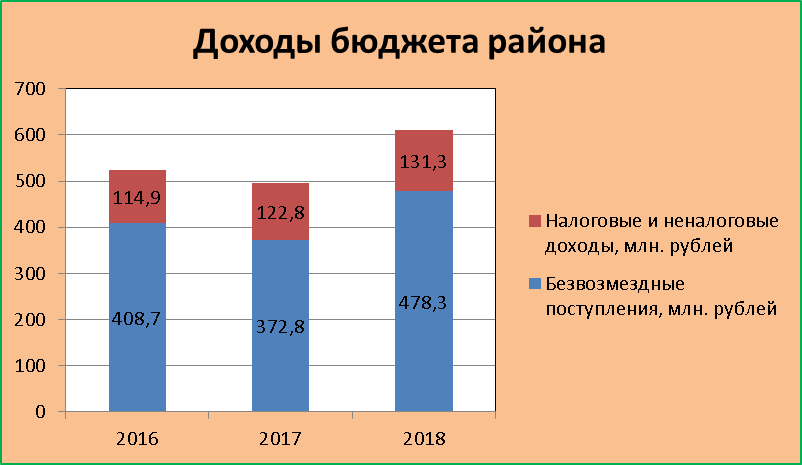 Основное перевыполнение по налоговым и неналоговым доходам достигнуто за счет перевыполнения плана поступлений налога на доходы физических лиц (115,1%), являющегося основным доходным источником, и доходов от использования имущества, находящегося в муниципальной собственности (117,7%).Значимую роль в увеличении поступлений доходов в бюджет района сыграла регистрация в Октябрьском районе обособленного подразделения ООО «БрянскАгрострой», являющегося генеральным подрядчиком по строительству объектов ООО «Мираторг» в Черницынском сельсовете (за 2018 год объем поступлений налога на доходы физических лиц в консолидированный бюджет района составил 8,8 млн. рублей). В течение 2018 года осуществлялось взаимодействие с налоговой службой, анализировались данные по использованию муниципального имущества и земли. Исполнение бюджета по доходам позволило в полном объеме выплачивать заработную плату работникам бюджетной сферы, осуществлять коммунальные платежи учреждений бюджетной сферы и другие расходы, предусмотренные бюджетом района. За три года объем налоговых и неналоговых доходов бюджета вырос в 1,3 раз – со 101,7 млн. рублей в 2015 году до 131,3 млн. рублей в 2018 году;  в бюджет района за указанный период привлечено из областного и федерального бюджетов 235,7 млн. рублей субсидий.В целом на протяжении последних лет наряду наблюдается тенденция увеличения налоговых и неналоговых доходов бюджета в расчете на одного жителя. Если в 2016 году указанный показатель составлял 4,7 тыс. рублей, то по итогам 2018 года – 5,4 тыс. рублей.В 2018 году бюджетная политика в области расходов направлена на безусловное исполнение принятых обязательств наиболее эффективным способом, продолжение работы по созданию стимулов для более рационального и экономного использования бюджетных средств.Структура и динамика расходной части бюджета Октябрьского района за 2016 – 2018 годы характеризуется следующими показателями:млн. руб.Основная доля финансовых ресурсов  бюджета в 2018 году была направлена на разделы: «Образование» – 58,3 %, «Национальная экономика» - 19,0%, Социальная политика» – 7,6%.В рамках повышения эффективности бюджетных расходов, в соответствии с Бюджетным кодексом РФ, одной из задач Администрации района является формирование бюджета в программно-целевом формате. В 2018 году в районе действовало 17 муниципальных программ. Доля расходов бюджета, сформированных по программному принципу, в бюджете 2018 года составила 91,3%.Динамика доли расходов бюджета, сформированных в рамках действующих муниципальных программ, представлена в таблице:Расходы на реализацию муниципальных программв 2016 - 2018 годах, млн.руб.Бюджет района на 2018 год сформирован не только по программам и подпрограммам, но и по основным мероприятиям, что позволило обеспечить увязку расходов бюджета с конкретными программными мероприятиями, а также предоставило возможность оценки достижения целей, задач и результатов реализации программ. В целях выполнения требований Указа Президента Российской Федерации от 7 мая 2012 года № 597 «О мероприятиях по реализации государственной социальной политики» в 2018 году обеспечено достижение установленных «дорожными картами» целевых показателей уровня средней заработной платы работников социальной сферы, в том числе педагогических работников организаций общего, дошкольного, дополнительного образования, работников учреждений культуры (информация представлена в таблице).Реализация Указов Президента РФ в части повышения заработной платы отдельным категориям работников бюджетной сферы за 2018 год, руб.Динамика среднемесячной заработной платы, в рамках исполнения Указа Президента РФ, наглядно иллюстрирует график по отрасли «Культура».Таким образом, заработная плата работников культуры в 2018 году в сравнении с 2016 годом увеличилась в 1,6 раза.Для достижения более высоких результатов при управлении бюджетным процессом в Октябрьском районе постановлением Администрации Октябрьского района от 05.12.2016 №737 утверждена муниципальная программа «Повышение эффективности управления финансами Октябрьского района» (2017 – 2021).Благодаря взвешенной бюджетной политике начиная с 2015 года бюджетные кредиты из областного бюджета не привлекались, муниципальный долг на 01.01.2018 года и на 01.01.2019 года отсутствует. При этом структура муниципального долга Октябрьского муниципального района за 2013 – 2018 годы характеризовалась следующими показателями:млн. руб.Привлечение заемных средств для финансирования дефицита бюджета района в 2019 году не планируется.В целях информирования населения о бюджете, для достижения большей прозрачности и открытости бюджетного процесса для граждан в 2018 году продолжена работа по опубликованию информации о бюджете в графическом формате - "Бюджет для граждан", в котором в доступной и понятной для неподготовленного пользователя форме содержатся сведения об основах бюджетного процесса, его этапах и участниках, направлениях расходования средств. В отчетном году организованы и проведены публичные слушания по годовому отчету об исполнении бюджета за 2017 год и по проекту бюджета на 2019 год. Подводя итог, хочется отметить, что результаты исполнения бюджета за 2018 год свидетельствуют о выполнении поставленных целей и задач бюджетной политики Октябрьского района. Эффективность проводимой органами местного самоуправления бюджетной политики подтверждается отсутствием по состоянию на 01.01.2019 года: - кредиторской задолженности по всем финансовым обязательствам; - долговых обязательств. Поступившие в 2018 году доходы позволили обеспечить исполнение всех публичных обязательств (обязательств перед населением), установленных законодательством и обязательств бюджетных учреждений гражданско-правового характера (выплата заработной платы работникам бюджетных учреждений, оплата коммунальных услуг, расчеты с поставщиками и подрядчиками). Несмотря на то, что в прошедшем году удалось решить ряд социальных программ, это не значит, что все проблемы в финансовом плане решены. Основные задачи Администрации Октябрьского района в области финансовой политики на ближайшую перспективу:- Выполнения планов приоритетных мероприятий, обеспечивающих решение задач, поставленных в указах Президента Российской Федерации.- Реализация мер, направленных на увеличение налоговых и неналоговых поступлений путем повышения эффективности работы, в том числе во взаимодействии с налоговыми органами.- Экономное и рациональное использование бюджетных средств, своевременное и в полном объеме исполнение действующих бюджетных обязательств, недопущение просроченной кредиторской задолженности по ним, проведение взвешенной политики при принятии новых расходных обязательств с учетом их достоверного финансово-экономического обоснования и возможностей местного бюджета.- Участие в федеральных и областных программах с целью получения дополнительной финансовой помощи для решения вопросов местного значения.Октябрьский район является сельскохозяйственным и соответственно в ВВП района продукция агропромышленного комплекса занимает около 85 %. На территории района работает 9 сельхозпредприятий больших и малых, 28 фермерских хозяйств, 7,5 тысяч личных подсобных хозяйств.        Площадь сельскохозяйственных угодий во всех категориях хозяйств составляет , из них пашни 35446 га. На душу населения приходится  1,448 га пашни. В сельхозпроизводстве района занято  173 человек работающих. За 2018 год среднемесячная заработная плата одного работника по крупным и средним организациям в сельском хозяйстве района составила 32123                                                                                                                                                                                                                                                                                                                                                                                                                                                                                                                                                                                                                                                                                                                                                                                                                                                                                                                                                                                                                                                           рубля, при целевом показателе размера среднемесячной заработной платы по области в отрасли «Сельское хозяйство» на 2018 год – 28800 рублей.  В хозяйствах всех категорий  намолочено 52,4 тысяч тонн зерна  при урожайности 37  цн/га. Самый высший намолот с каждого гектара получен среди сельхозпредприятий в ООО «Курск-Агроактив»-(руководитель Нагорных Владимир Иванович)-по  45,4 ц/га и на предприятии ООО «Пристенская зерновая компания»(руководитель  Юраков Михаил Павлович ) - 43,6 ц/га. Среди КФХ  - КФХ «Альтаир» (руководитель Черкашин С.И.) уже ряд лет является примером отношения к земле и труду, стабильно получает  высокие урожаи, в этом году урожайность в среднем по хозяйству составила - 47,4ц/га.   В этом году порадовал урожай сахарной свеклы. Производство сахарной свеклы в текущем году составило 107,6 тыс.тонн при урожайности 483,2 ц/га. Это самый лучший показатель за все предыдущие  годы. В 2017 году урожайность составляла 443 ц/га. Населением собрано 22 тыс. тонны картофеля при урожайности 154,8 цн/га, и 4,3 тыс. тн овощей открытого грунта при урожайности 153,9 цн/га.Произведено сои 9537 тонн при урожайности 19,9 ц/га. Подсолнечника произведено 3619 тонн, что на      тонн больше к уровню прошлого года. Заложен хороший задел под урожай будущего года. Посеяно 6859  га озимой пшеницы, вспахано 18 тысяч гектар зяби.Благодаря доходности предприятий за последние 2 года и действующих на федеральном уровне программ , позволившим приобретать технику с 15% скидкой от стоимости,  а также реализация программы обновления парка техники через Росагролизинг  хозяйства приобрели 20 единиц техники на сумму 80 млн.руб. На конец года в районе имеется поголовье 1639 голов КРС, из них 863 коров.  1082 голов свиней, 3113 голов овец и коз, около 30 тысяч голов птицы.           Произведено скота и птицы во всех категориях хозяйств на убой (в живом весе) 601,5 тонны.Молока произведено  во всех категориях хозяйств  3тысячи 933 тонны (94 % к уровню 2017года). Развитие агропромышленного комплекса является основой экономики района.  Компания «Мираторг» возводит на территории района крупнейшую в Европе роботизированную мясохладобойню. Инвестиции в проект- 70 млрд. рублей. на 100 гектарах кипит строительство. Задействованы 650 рабочих. Большая часть – местные жители. Сейчас идет возведение цеха глубокой переработки. Он будет сдан первым в 2020 году. Одновременно  возводится цех по убою и обвалке. Мощность предприятия – 4 с половиной млн голов в год. Такой проект даже на стадии строительства приносит большую пользу экономике региона и района.  В 2019 году в бюджет района поступило налогов  в сумме 8,8млн.рублей.  С его вводом здесь будет создано более 5 тысяч высокотехнологичных рабочих мест с заработной платой выше средней по региону.В сельском хозяйстве района продолжается реализация «Государственной программы развития сельского хозяйства и регулирование рынков сельскохозяйственной продукции, сырья и продовольствия на 2013-2020 годы». В рамках реализации этой программы в районе создан сельскохозяйственный потребительский снабженческо-сбытовой кооператив «Октябрьский», (руководитель Белкин Олег Иванович) деятельность которого будет направлена на оказание услуг в области растениеводства, овощеводства и животноводства. За 2018 год получено 4 млн. 955 тыс рублей государственной поддержки. Из них на восполнение средств при приобретении дизельного топлива в сумме 897 тыс.рублей, 76 тыс.рублей на возмещение процентной ставки по кредитам прошлых лет, 174 тысячи на развитие элитного семеноводства.Полностью была удовлетворена потребность наших сельхозпроизводителей в кредитных ресурсах в текущем году. В отчетном году было получено льготных кредитов на сумму 33,2 млн. руб., из них 13,7 млн. руб. краткосрочные и 19,4 млн. руб. долгосрочные на приобретение техники и оборудования.Безусловно, комплексное развитие сельхозпроизводства и села невозможно без решения социальных вопросов. Улучшить условия жизни призвана программа устойчивого развития сельских территорий. Согласно этой программе только  на водоснабжение  деревни Авдеева выделено и освоено из бюджета области 3 млн.756 тыс.рублей.В 2018 году в рамках программы «Социальное развитие села» построены дороги в Артюховском 2,89 км, Филипповском 3,29 км. и Плотавском 2.82 км. сельских советах. Проводится работа по газоснабжению деревень Волобуева, Большая Умрихина.          В  муниципальном образовании «Октябрьский район» учтено в статрегистре Росстата  246 хозяйствующих субъектов. Индивидуальных предпринимателей учтено в статрегистре Росстата  - 615 человек.     Большая часть малых и средних предприятий, индивидуальных предпринимателей размещена в пгт. Прямицыно, МО «Дьяконовский сельсовет», МО «Черницынский сельсовет».На территории  района  действуют 150 объекта торговли. ПО «Прямицыно» осуществляет торговлю в муниципальных образованиях района и включает 11 магазинов и 1 столовая.           Торговля представлена организациями: ПО «Прямицыно», ООО «Восток», ООО «Ласточка», ООО «Три богатыря», ООО «Валентина», ООО «Андрей»,  ООО "Агроторг" (Пятерочка), Филиал ЗАО "Тандер" в городе Курск Курской области (Магнит), «Красное белое», а также индивидуальными предпринимателями.Предприятия общественного питания представлены 6 точками. В районе осуществляется торговля с автолавок во всех отдалённых населённых пунктах, торговлю осуществляют ПО «Прямицыно» и индивидуальные предприниматели района.          В   Октябрьском районе  в 2018 году заканчивается срок действия  муниципальной  программы  «Развитие экономики Октябрьского района Курской области на 2016-2018 годы», в октябре 2018 года принята новая муниципальная программа на 2019-2021 годы, которая включает подпрограммы:«Создание благоприятных условий для привлечения инвестиций в экономику Октябрьского района Курской области»;«Содействие развитию малого   и  среднего предпринимательства Октябрьского района Курской области»;«Улучшение условий охраны труда Октябрьского района Курской области»;«Содействие занятости отдельных категорий граждан».         Создан Совет по улучшению инвестиционного климата и взаимодействию с инвесторами. В 2017 году проведено 6 заседаний Совета, где были рассмотрены вопросы инвестиционной деятельности с инвесторами  в районе.        В районе работает инвестиционная компания  ООО  «Мюллюн-Парас-Курск», сформировано 3 инвестиционных паспорта на свободные земельные участки в МО «Лобазовский сельсовет» - , МО «Артюховский сельсовет» - , МО «Плотавский сельсовет» - ., сведения размещены на сайте администрации Курской области.            В поселке Прямицыно функционирует элеватор по переработке и хранению зерна компании ООО «Мюллюн Парас-Курск», промышленность в районе представлена: ЗАО «Октябрьское ДЭП»  производство асфальта, ремонт и обслуживание автомобильных дорог, ЗАО «Октябрьская МСО» производство строительного кирпича, ООО  «Завод Рокот» производство оборудования для приготовления кормов для животных, ООО « Молочный дом» производство молочной продукции, ООО «Производственная компания «Курскспецпошив»         В с. Черницыно  ООО «Мираторг-Курск» реализует инвестиционный проект  «Строительство мясохладобойни (комплекса зданий и сооружений для глубокой переработки мяса производительностью 390 тонн  в сутки мощностью 4,5 млн. голов в год по убою  и переработке свиней)».         Объем инвестиций  в основной капитал (за исключением бюджетных средств) в 2018 году по  предварительным данным составит более 2 млрд. рублей.  В целях обеспечения устойчивого социально – экономического развития района, укрепления налоговой и бюджетной дисциплины, обеспечения своевременной выплаты заработной платы в районе создана Межведомственная комиссия по социально-экономическим вопросам.  В 2018 году было проведено    5 заседании комиссии.  Список предприятий задолжников в Фонд социального страхования и Пенсионный Фонд значительно сократился, уменьшилось число организаций выплачивающих заработную плату ниже прожиточного минимума. В районе нет организаций с просроченной задолженностью по заработной плате.Ведется работа в рамках областной программы на 2013-2021 годы по оказанию содействия добровольному переселению в Российскую Федерацию соотечественников, проживающих за рубежом. Предприятия района  в 2018 году приняли участие в выставке «Товары. Торговля. Услуги», региональном Форуме «День предпринимателя», в межрегиональной универсальной оптово-розничной ярмарке «Курская Коренская ярмарка» в м. Свобода, выставке «Новогодняя сказка». Среднемесячная номинальная начисленная  заработная плата в районе:2016 год – 21709,0 руб.,2017 год – 23442,0 руб.,2018 год – 28590,4 руб. – за октябрь 2018 года. Численность граждан, состоящих на учете в органах государственной службы занятости:01.01.2017 года – 179 чел. 01.01.2018 года – 163 чел.   01.01.2019 года – 123  чел.   Основной задачей в области ЖКХ является  комплекс мероприятий, обеспечивающих комфортные и безопасные условия проживания людей, повышение надежности функционирования коммунальных систем жизнеобеспечения. В 2018 году ставились задачи  повышения качества жилищно-коммунального обслуживания населения, эффективность и надежность работы систем водоснабжения, водозаборов, систем канализации, теплоснабжения, энергоснабжение. Жилищный фонд района составляет  30,85 тыс.кв.м. По Октябрьскому району  длина водопроводных сетей   составляет 143,2 км, канализационных -28 км,  57 водозабор  и 70 водозаборные скважины в   населенных пунктах района. За истекший период оказание жилищно-коммунальных услуг населению и организациям составило по району 10,7 млн.рб., в том числе  по водоснабжению 6,2 млн. руб, водоотведению 1,5 млн.руб, вывозу ТБО 1,4 млн.руб.,  прочие услуги 1,6  млн.руб., услуги за  теплоснабжение  26,5 млн. руб.. В районе имеется 46 котельных  из которых: 23 работает на газе :8 школьных котельных, 3 центральных в поселке  и котельная районной больницы, 3  Фельдшерских акушерских пунктов, 2 клуба , 2 библиотеки. Оставшиеся 23 котельные электрические, протяженность тепловых сетей- 4,3 км. Протяженность газопроводной сети по Октябрьскому району составляет 445,9 км, количество газифицированных домовладений -8643 Приборами учета газа оснащены 7606 домовладений, что составляет 88%. Домовладений требующих газификации-851 домовладение.  Ведутся работы по заключению договоров на техническое обслуживание внутридомового газоиспользующего оборудования. На 100% заключено договоров по многоквартирным жилым домам, и на 99% по частному сектору. Из 22 многоквартирных домов и 7 домов блокировочной застройки, расположенных на территории района,  подлежат оснащению  приборами учета холодной воды 11 домов (в 18 домах  имеются акты о невозможности установки) в 11 домах приборы учета установлены, что составляет 100%. В 2018 году начата разработка проектно-сметной документации на строительство газораспределительных сетей по газоснабжению населенных пунктов Филипповского, Старковского и Большедолженковского сельсоветов:- «Газоснабжение д.Соболева, д.Колосовка, д.Малая Умрихина, д. Большое Гостево, д. Малая Гостева Октябрьского района Курской области»  (протяженность  газораспределительных сетей   всего – 4, 618 км.,            стоимость строительства  7 810 190,00 руб., количество домовладений, подлежащих газификации  - 18);- «Газоснабжение д.Андриановка, д.Соколовка, хутор Ильича,    д.Филиппова, д.Алябьева Октябрьского района Курской области»(протяженность газораспределительных сетей всего – 13,068 км., стоимость строительства 19 787 670,00 руб., количество газифицируемых домовладений  - 64);- «Газоснабжение д. Сорокина Октябрьского района Курской области (протяженность газораспределительных сетей   всего 2,2 км., ориентировочная стоимость строительства  - 2 500 000,00 руб., количество домовладений – 37).По окончании строительства планируемых газораспределительных сетей на 2018-2019 годы уровень газификации по Октябрьскому району будет составлять более 94%.	Проводится работа по выполнению ПСД на объект               теплогенераторная для СДК д.Алябьева Филипповского сельсовета 	Подготовлена проектно-сметная документация и передана в Государственную экспертизу проектов Курской области на строительств автодорог:Автодорога «Дьяконово-Суджа-гр.Украины- 4-й околоток – д.Лютчина- д.Свиридова в Октябрьском районе Курской области, протяженностью 4,1 км стоимостью работ 33 200,33 тыс.руб.;Автодорога «Дьяконово-Старково- Соколовка» - д.Волобуево, д.Большое Умрихино в Октябрьском районе Курской области, протяженностью 2,23 км стоимостью работ 21 461,32 тыс.руб.2018 году  плановые показатели ввода в эксплуатацию жилья составляли  9817 кв.м. За январь-декабрь 2018 года фактически введено в эксплуатацию 10135,3 кв.м., что составляет 103,2 % от плановых показателей, что превысило показатели 2017 года, объем ввода составил 9582,3 кв.м.,  выдано  разрешений  за 2018 год - 105, в том числе: ИЖС    -  85  из них новое строительство -52,    реконструкция -32 За 2018 год введены в эксплуатацию следующие объекты: - транспортабельная котельная установка (ТКУ) -  для теплоснабжения  школы в с. Старково Октябрьского района Курской области»;                                             - подъезд к д. Филиппова Филипповского сельсовета Октябрьского района Курской области» -I этап – протяженностью 3,29 км стоимостью работ 39 663,025тыс.руб.;                                                                                                                                                       - подъезд к д. Яковлевка Артюховского сельсовета Октябрьского район Курской области, протяженностью 2,891 км стоимостью работ 34 939,177 тыс.руб.;                                                                                                                                                             - подъезд к п. Скрипкин Плотавского сельсовета Октябрьского район Курской области»  -I этап, протяженностью 2,828 км стоимостью работ 18 166,609 тыс.руб.;   - автодорога в с. Журавлино Лобазовского сельсовета Октябрьского района Курской области, протяженностью 2,2 км стоимостью работ 18320,218тыс.руб.;                                                                                                                                                                                                                                                                                                                                                                                                                                                                                                                                                                             - полигон по захоронению бытовых отходов на территории «Большедолженковского сельсовета» Октябрьского района Курской области:  3-й пусковой комплекс 1-ой очереди строительства;                                                                                                                             - газоснабжение д. Волобуево, д. Большое Умрихино, д. Перькова  Старковского сельсовета Октябрьского район Курской области (газопроводы среднего и низкого давления) общей протяженностью 5,064км и стоимостью  8 951,604тыс.руб;                                                                                                               -  газопровод высокого давления II категории к д. Волобуево,  д. Большое Умрихино, д. Перькова  Старковского сельсовета Октябрьского район                      Курской области,  общей протяженностью 1,506км и стоимостью  1233,120 тыс.руб;                                                                                                                         - водоснабжение населения д. Авдеева Большедолженковского                           сельсовета Октябрьского район Курской области, общей протяженностью                         3064 км и стоимостью 8410,382тыс.руб.                                                                                                                                                                                        С целью внесения в Единый государственный реестр недвижимости сведений о границах муниципальных образований и границах населенных пунктов на территории района подготовлены следующие (карт) планы:- по границам населенных пунктов: д.Артюховка, д. Донцы, х.Калиновка, д.Стрешневка, д.Яковлевка Артюховского сельсовета;  -по границам муниципальных образований: «Артюховский сельсовет», «Большедолженковский сельсовет», «Дьяконовский сельсовет», «Катыринский сельсовет», «Лобазовский сельсовет», «Черницынский сельсовет»;  -по границе муниципального образования «Октябрьский район» Курской области.                                                                                                                                                                                                                                                                                                                                                                                                                                                                                                                                                                                                                                                                                                                                                                                                                                                      В текущем году так же внесены изменения в  правила землепользования и застройки по всем муниципальным образованиям Октябрьского района, которые приведены в соответствие с требованиями законодательства о градостроительной деятельности Российской Федерации.На основании закона Курской области №74-ЗКО от 21.09.2011 года поставлено на учет на бесплатное получение земельных участков                   многодетных семей - 231, из них 188-ми семьям земельные участки предоставлены. В том числе в 2018 году предоставлено 73  земельных участка в собственность гражданам, имеющим право на получение земельных участков бесплатно. Подготовлен Перечень земельных участков, расположенных по адресу: Курская область, Октябрьский район, д. Нижняя Воробжа, предназначенных для бесплатного предоставления в собственность отдельным категориям граждан, утвержден 03.05.2018 года постановлением Администрации Октябрьского района № 355 в количестве 97 участков. 	Проведено в 2018 году три аукциона: на право аренды трех земельных участков под строительство многоквартирных домов для детей-сирот, на право аренды земельных участков гражданам и юридическим лицам района для личного подсобного хозяйства и производственно-хозяйственной деятельности.	Выполнены кадастровые работы по межеванию  земельных участков под планирование строительства ФАПов (с. Большое Долженково, д. Артюховка,  д. Плотава, с. Старково), которые предоставлены в постоянное (бессрочное) пользование Октябрьской ЦРБ. 	Заключены договоры аренды объектов нежилого фонда  и  имущественного комплекса объектов теплоснабжения 18 договоров на сумму  1 614 809 руб.	В течение 2018 года установлена категория земель на 320 земельных участков. Поставлено на кадастровый учет шесть объектов муниципального имущества и два земельных участка, зарегистрировано право собственности на них.  Объем бюджетных ассигнований на реализацию муниципальной программы «Управление муниципальным имуществом и земельными ресурсами Октябрьского района Курской области на 2017-2020 годы» на 2018 год составил  224 тысячи рублей.		Постоянно ведется работа по межведомственному взаимодействию с ФГБУ «Федеральная кадастровая палата Федеральной службы государственной регистрации, кадастра и картографии» по Курской области.	В отчётном периоде Администрацией Октябрьского  района Курской области основные усилия были направлены на подготовку по вопросам гражданской обороны, предупреждения и ликвидации чрезвычайных ситуаций в соответствии с основными Положениями Федерального закона от 12.02.1998 г. № 28-ФЗ «О Гражданской обороне», в соответствии с Федеральным законом  от 21 декабря 1994 г. №68- ФЗ «О защите населения и территорий от чрезвычайных ситуаций природного и техногенного характера», документов, разработанных на областном уровне, и в соответствии с планами основных мероприятий Октябрьского района в области гражданской обороны, предупреждения и ликвидации чрезвычайных ситуаций, обеспечения пожарной безопасности и безопасности людей на водных объектах на 2017 - 2018 годы, а также на  дальнейшее совершенствование органов управления сил и средств ГО.	В отчётном периоде отделом по вопросам ГО и ЧС Администрацией Октябрьского района проведены мероприятия по приведению в соответствие с федеральным и областным законодательством муниципальных правовых актов в области организации и осуществления мероприятий по гражданской обороне, защите населения и территории от чрезвычайных ситуаций, обеспечения пожарной безопасности и безопасности людей на водных объектах.   	  В соответствии с распоряжением Главы Администрации Октябрьского района от 15.10.2010 года № 542-р «О разработке электронных паспортов территорий сельских поселений Октябрьского района» ведётся ежемесячное обновление и корректировка электронных  паспортов всех сельских поселений Октябрьского района.	В консолидированном бюджете Октябрьского района на 2018г. запланированные денежные средства на решение вопросов в области организации и осуществления мероприятий по гражданской обороне, защите населения и территории от чрезвычайных ситуаций, обеспечения пожарной безопасности и безопасности людей на водных объектах не выделялись.	В 2018 году гражданам района, пострадавшим  от пожаров и других природных явлений, оказана материальная помощь из средств резервного фонда Октябрьского района в размере  330717 рублей.В муниципальном образовании в соответствии с  Постановлением Администрации Октябрьского района Курской области от 11.09.2015 года № 881 «О создании, хранении, использовании и восполнения материальных ресурсов для ликвидации чрезвычайных ситуаций на территории  Октябрьского района Курской области» на договорной основе с поставщиками создан резерв материальных ресурсов который ежегодно корректируется. В Администрации Октябрьского района ведёт свое действие с муниципальными нормативными актами органы управления: «Координационный орган – КЧС и ОПБ администрации Октябрьского района»; «Постоянно действующий орган управления единой системы, специально уполномоченный на решение задач в области защиты населения и территорий от ЧС и ГО – отдел по вопроса ГОЧС. 	На сегодняшний день ЕДДС Октябрьского района Курской области   по итогам ежемесячных тренировок ЦУКС МЧС - ЕДДС МО за 2018 год  Октябрьского района Курской области находится в десятке лучших ЕДДС области. В Муниципальную программу «АПК Безопасный город» Октябрьского района Курской области на 2017 - 2018 годы своевременно вносятся изменения и дополнения. Основными задачами программы является:-совершенствование системы антикризисного  управления;-совершенствование мероприятий в области гражданской обороны;                                  -совершенствование мероприятий в области предупреждения и ликвидации чрезвычайных  ситуаций; -проведение предупредительных 	мероприятий в рамках обеспечения пожарной безопасности;- проведение предупредительных мероприятий на водных объектах; обеспечение безопасности дорожного движения.	В целях обеспечения безопасности людей на водных объектах в период купального сезона на территории Октябрьского района открыт и функционирует пляж на водоёме в д. Анахина Черницынского сельсовета, который полностью оборудован и прошёл техническое освидетельствование.	Администрация Октябрьского района совместно с муниципальными образованиями ежедневно осуществляют рейды в поселения для проведения профилактических мероприятий по пожарной безопасности, безопасности на воде с многодетными семьями, престарелыми гражданами и гражданами склонными к употреблению спиртными напитками.  	Постоянно ведётся работа с обращениями граждан связанных с опиловкой аварийных деревьев таких обращений в 2018 году было восемь и все они рассмотрены. 	В рамках реализации Постановления Правительства Российской Федерации от 30 декабря . № 794 "О единой государственной системе предупреждения и ликвидации чрезвычайных ситуаций", в целях оповещения и информирования населения Октябрьского района Курской области  об угрозе возникновения или возникновении чрезвычайных ситуаций природного и техногенного  характера, разработаны и заключены соглашения с отделом полиции ОМВД России по Октябрьскому району о взаимодействии по оповещению граждан. На территориях муниципальных поселений, где имеются православные приходы, заключены соглашения с епархией по оповещению населения с помощью колокольного звона. Во всех муниципальных образованиях района имеются переносные устройства ГГУ. На территории посёлка Прямицыно функционируют две  электро- сирены С-40. 	Неработающее население и дети до 18 лет на 100% обеспечены средствами индивидуальной защиты из разбронированных складов резерва на территорию района доставлены 11910 шт. различного наименования. В течении 2018 года проводилась плановое обновление средств индивидуальной защиты в количестве 6000 ед.  	Администрацией района проведен анализ прошедшего отопительного сезона 2017-2018 годов, который в целом прошёл успешно. Активно ведётся работа по заключению договоров ВДГО и ВКГО с населением. Комиссией совместно с работниками газового участка  проводятся обследования частных и многоквартирных домов на предмет выявления нарушений эксплуатации газовых приборов.	С целью обеспечения подготовки и обучения населения всех категорий, проживающих в поселениях Октябрьского района,  в области гражданской обороны и защиты населения от чрезвычайных ситуаций, ежеквартально планируются и рассматриваются на заседаниях КЧС и ОПБ соответствующие вопросы, а также практикуется заслушивание глав органов местного самоуправления, руководителей организаций и учреждений по вопросам обучения. Подготовка должностных лиц производится по соответствующим категориям в установленные сроки. По состоянию на 31.12.2018г. в УМЦ ГУ МЧС России по Курской области подготовлено 9 чел. запланировано 12 план выполнен на (75%).Подготовка нештатных аварийно-спасательных формирований (НАСФ) проводилась в ходе специальных учений и тренировок, всего в отчётном периоде проведено с органами управления и НАСФ: - 7 тренировок, в т.ч.4 штабных;- 1 тактико-строевое учение;- 3 командно-штабных учение.	Цели, поставленные в ходе проведения тренировок и учений, в основном достигнуты. За 2018 год в адрес Администрации Октябрьского района поступило 334 обращения граждан, в том числе:                     письменных	 -  211;                     принято на личном приёме	-  123.Анализ   показал,   что   из   всех   обращений,   поступивших в администрацию района, 52 (15,6 %) - решено положительно, 103 (30,8 %) -рассмотрено с выездом на место, 67 (20,1 %) - рассмотрено коллегиально, 83 (24,9  %) - дано аргументированное разъяснение, 20 (6,0 %) - меры приняты, 3 (0,9 %) – взято на контроль, 5(1,5  %) – отказано, находится на рассмотрении – 1 (0,3 %).Регулярно проводятся заседания административной комиссии района, на которых за год рассмотрено 48 протоколов. С нарушителей взыскано 25 тыс. рублей.	Муниципальная система образования Октябрьского района Курской области представляет собой разнообразную, многофункциональную сеть учреждений образования, реализующих вариативные образовательные  программы, позволяющие удовлетворять запросы населения в соответствии с интересами и склонностями детей. Приоритетами и целями муниципальной политики в сфере образования Октябрьского муниципального района ставятся повышение качества образования, соответствующего современным образовательным стандартам, потребностям населения и расширение его доступности посредством модернизации системы общего образования.По состоянию на 31.12.2018 года  в Октябрьском районе функционирует 11 средних и 3 основные школы. В общеобразовательных учреждениях обучается  по состоянию на 31.12.2018 г. 2523 обучающихся. На территории района действуют 5 дошкольных образовательных учреждения, в которых воспитывается 599 детей, и 2 учреждение дополнительного образования с общей численностью 731 (ДЮСШ – 351 и ДШИ - 380) обучающихся. В соответствии с  Указом Президента  от 07.05.2012 № 599:- достигнута 100% доступность дошкольного образования для детей в возрасте от  3-х до 7 лет (актуальная очередь детей данного возраста ликвидирована, т.е. всех желающих устроили в детские сады). На 15.12.2018 года услугами дошкольного образования охвачено 599 дошкольников, из них  566 детей в возрасте от 3 до 7 лет, в возрасте от 2 до 3 лет дошкольные учреждения посещает 33 ребенка. Всего в электронной очереди стоят 406 детей, из них в возрасте от 3 до 7 лет – 35 чел. (желают посещать детский сад со следующего учебного года), до 3-х лет - 371 ребенок (в том числе от 2-до 3 лет – 168 детей). Проблема обеспечения дошкольным образованием данной категории воспитанников сохраняется;	- увеличено количество детей в возрасте от 5 до 18 лет, обучающихся по дополнительным образовательным программам, в общей численности детей этого возраста и составляет 76 %. В 2018 году на нужды учреждений дополнительного образования детей было направлено 15189,3 тыс. рублей,;	- в 2018 году продолжалась реализация федерального государственного стандарта начального общего и основного общего образования. Доля школьников на ступени начального общего образования, обучающихся по федеральным государственным образовательным стандартам, в общей численности школьников на ступени начального общего образования составила 100%. Доля школьников на ступени основного общего образования, обучающихся по федеральным государственным образовательным стандартам, в общей численности школьников на ступени основного общего образования составила 87,2% (1033 чел. из 1184). С 1 сентября 2018 года 49 обучающихся 10 классов МКОУ «Ленинская СОШ» начали обучение по ФГОС.	Б) в соответствии с  Указом Президента  от 07.05.2012 № 597:средняя заработная плата педагогических работников учреждений образования Октябрьского района Курской области по итогам 2018 года составила:- муниципальных  общеобразовательных учреждений – 25848,26 руб. (средняя по Курской области – 25838,00 р.)- дошкольных образовательных учреждений  - 22912?73 руб. (средняя в сфере общего образования в районе – 22899,20 руб.)- учреждений дополнительного  образования детей – 26404,25 руб. (95% от зарплаты учителей по району – 26337,54 руб.).Таким образом, данный показатель по району выполнен полностью.	Продолжает оставаться не решенной проблема перевода всех обучающихся в первую смену. В текущем учебном году 118 обучающихся (4,7%) Залининской школы обучается во вторую смену, так как в аварийном и ветхом состоянии остается здание начальной школы МКОУ «Залининская СОШ». 	В 2018 году шла работа по выполнению  муниципальной  программы «Развитие образования Октябрьского района Курской области на 2017-2019 годы», утвержденной постановлением Администрации Октябрьского района Курской области  от 08.12.2016 № 753. Цели и задачи данной программы направлены на внедрение механизмов формирования и реализации   современной модели образования, обеспечивающей  повышение доступности качественного образования в  соответствии с требованиями инновационного развития    экономики, современными потребностями общества и  каждого гражданина, внедрение в систему образования эффективных  механизмов, обеспечивающих его соответствии с требованиям экономики, основанной на знаниях, создание оптимальных условий для повышения    качества образовательного процесса, внедрение в  систему образования эффективных механизмов оценки   качества и востребованности образовательных услуг, внедрение эффективных механизмов организации непрерывного профессионального образования,  подготовки и переподготовки профессиональных  кадров, обеспечивающих возможность формирования  индивидуальной образовательной траектории для  профессионального, карьерного и личностного роста.Программа предполагает  поэтапное внедрение федерального государственного       образовательного стандарта, развитие системы поддержки талантливых детей, совершенствование учительского корпуса, сохранение и укрепление здоровья школьников, изменение инфраструктуры образовательных учреждений, развитие дошкольного образования, укрепление материально-технической базы муниципальных образовательных учреждений.Образование  в районе является приоритетным направлением развития и обеспечения социальной стабильности. В структуре бюджетных назначений  общий объем финансирования образования за 2018 год составил 352857,8 тыс. рублей. Особое значение, как условию, способствующему повышению качества образования, придается грамотному  формированию и эффективному использованию бюджетных средств отрасли.За счет средств областного бюджета финансируется заработная плата и учебные расходы школ. Объем субвенции на эти цели в 2018 году составил 208942,7 тыс. руб.Учреждения дополнительного и дошкольного образования финансируются за счет средств местного и областного бюджетов. В 2018 году на нужды учреждений дополнительного образования детей было направлено 15189,3 тыс. рублей, дошкольного 65048,6 тыс. рублей.Благодаря реализации областной целевой программы «Школьный автобус», стартовавшей в 2006 году, автобусный парк района насчитывает 10 школьных автобусов, что позволяет подвозить к месту учебы и обратно  535 обучающихся. В 2018 году новые автобусы не приобретались.В настоящее время активно формируется современный корпус педагогов и управленцев системы общего образования, новая профессиональная культура, внедряются в учебный процесс инновационные образовательные технологии. В настоящее время в общеобразовательных учреждениях работают 811 основных работников и 56 совместителей, из них 423 - педагоги.Кадровый состав педагогических работников обновляется. Удельный вес молодых учителей (до 35 лет) в общей численности учителей, работающих в общеобразовательных учреждениях Октябрьского района Курской области, составляет (67 чел из 290) 23,1 %.Вакантные места в школах района отсутствуют и появляются очень редко. Это говорит о востребованности профессии учителя. Коллектив Залининской школы стал победителем областного конкурса «Ответственное родительство» и победителем областного  конкурса «На лучшую организацию школьного питания» в 2018 году в номинации «Лучшая организация питания в сельской школе», лауреатом Всероссийского конкурса  «100 лучших школ РФ», директор Залининской школы Рудакова Т.И. в рамках  конкурса «100 лучших школ России» в Москве получила золотую медаль в номинации «Директор года – 2018». МКОУ «Черницынская СОШ» стала дипломантом III степени в областном конкурсе практик по реализации региональной образовательной программы «Формирование культуры семейной жизни ответственного родительства» в номинации «Всем миром за семью» (волонтёрская деятельность), победителем межрегионального педагогического проекта «Алый парус», «Память жива».Янчук Т.В. – учитель ОПК МКОУ «Черницынская СОШ» в 2018 г. стала победителем всероссийского конкурса в области педагогики, воспитания и работы с детьми «За нравственный подвиг учителя».Скворцова И.Н., учитель русского языка - победитель 2 этапа конкурса «Заслуженный учитель России» в номинации «За верность педагогическому долгу» региональной общественно-патриотической акции «Учителя Курской области в истории России»Мартынцева Н.В. – призер конкурса «Учитель здоровья – 2018», участник конкурса «Мой лучший урок».6 обучающихся общеобразовательных учреждений Октябрьского района по итогам участия в региональном этапе общероссийской олимпиады школьников стали стипендиатами губернаторской премии. Это обучающие МКОУ «Ленинская  СОШ», МКОУ «Залининская СОШ», МКОУ «Черницынская СОШ». В районе действуют стажировочные площадки КИРО по реализации ФГОС среднего общего образования в МКОУ «Ленинская СОШ  с углубленным изучением отдельных предметов» по русскому языку, математике и другим предметам и МКОУ «Черницынская СОШ» по организации работы с детьми с ОВЗ. Большое количество изменений и инновационных проектов связано с системой общего образования. Результатом реализации муниципальной программы «Развитие образования в Октябрьском районе Курской области» стало обеспечение государственных гарантий общедоступности образования и создание равных возможностей для получения качественного образования. На мероприятия по обеспечению санитарных и пожарных требований образовательным учреждениям в 2018 году выделено 4512,1 тыс. рублей, в том числе на:	- обеспечение пожарной  безопасности – 1401,3 тыс.  руб.;- обеспечение санитарно-эпидемических условий – 1403,8 тыс.  руб.;- иные мероприятия (антитеррористические мероприятия и т.д.) – 1707,0 тыс.  руб.	Всего на подготовку образовательных учреждений к новому 2018-2019 учебному году затрачено 5913,3 тыс. рублей, в том числе устройство ограждения МКОУ «Ленинская СОШ» - 697, 2 тыс. рублей, устройство ограждения МКОУ «Половневская СОШ» - 299,9 тыс. рублей, устройство ограждения МКОУ «Плотавская СОШ» - 229,9 тыс. рублей, устройство ограждения МКОУ «Филипповская ООШ» - 298,9 тыс. рублей, закупка ростовой мебели и оборудования для образовательных организаций – 2821,5 тыс. рублей, закупка оборудования для медицинских комнат детских садов  415,0 тыс. руб.В 2018 году проведен ремонт спортзала в МКОУ «Ванинская СОШ» - 1800,0 тыс. рублей., ремонт водопровода МКОУ «Половневская СОШ» - 24,6 тыс. рублей, В 2018 году закуплено дополнительное оборудование для медицинской комнаты МКОУ «Анахинская ООШ». Закуплено учебное оборудование и наглядность для преподавания ОБЖ. Обновлено оборудование для занятий кружковой деятельностью естественно-технической направленности 330,5 тыс. руб.	Один из важнейших вопросов - вопрос безопасности детей. Сегодня все образовательные учреждения оборудованы автоматической пожарной сигнализацией и системами оповещения о пожаре, обеспечены выводом сигнала о срабатывании автоматической пожарной сигнализации на пульт МЧС «01» по Курской области. 100% образовательных учреждений района имеют согласованные с УМВД, УФСБ, ГУ МЧС России по Курской области паспорта комплексной безопасности, разработанные в соответствии с требованиями к антитеррористической защищенности мест массового пребывания людей. Все 14 общеобразовательных школ района и 5 детских садов обеспечены видеонаблюдением. В настоящее время бесплатными учебниками обеспечены все обучающиеся общеобразовательных организаций. Школьные библиотеки пополняются комплектами художественной, справочной, учебно-методической литературы, хотя эта потребность еще реализована не полностью, поэтому развитию библиотек уделено пристальное внимание.	Продолжают проводиться мероприятия по созданию единой федеральной межведомственной системы учета контингента обучающихся по основным и дополнительным общеобразовательным программам. Региональный сегмент межведомственной системы введен в опытную эксплуатацию. С 1 сентября 2018 года все общеобразовательные учреждения перешли на электронный журнал.В этом году в Октябрьском районе впервые была проведена итоговая аттестация с использованием печати КИМов в аудитории и последующем сканированием в ППЭ. В Октябрьском районе в 2018 году участниками государственной итоговой аттестации стали 100 обучающихся школ района текущего года и 2 обучающихся: 1 – выпускник иностранного государства и 1- выпускник СПО,  3 выпускника прошлых лет сдавали экзамены на базе курских ППЭ в досрочный период.На пункте проведения экзамена работали 11 общественных наблюдателей, в состав которых входили члены родительских комитетов ОУ. В 2018 году ППЭ Октябрьского района при проведении ГИА-XI были оснащены металлодетекторами и переносными средствами подавления сигнала мобильной связи. Во время всех экзаменов велось видеонаблюдение с видеотрансляцией в режиме реального времени.В 2018 году 2 обучающихся из 100 не сдали базовую математику в основной период и были допущены к пересдаче экзамена в резервный день, оба пересдали. За использование шпаргалок и устройств фото-видео-фиксации аннулированы результаты ЕГЭ у 6 обучающихся ( 2 – русский язык, 1 – физика, 3 – базовая математика), из них 2 обучающихся не получили аттестат  о среднем образовании.21 выпускник получил аттестат с отличием и награжден медалью «За особые успехи в учении» (МКОУ «Ленинская СОШ с углубленным изучением отдельных предметов - 8 чел., МКОУ «Черницынская СОШ» - 2 чел., МКОУ «Залининская СОШ» - 6 чел., МКОУ «Ванинская СОШ» - 2 чел., МКОУ «Дьяконовская СОШ» - 3 чел.).	ГИА для выпускников 9 классов организовывалась по следующим формам:-в форме основного государственного экзамена (далее – ОГЭ);-в форме государственного выпускного экзамена (далее -ГВЭ) – для детей с ОВЗ и детей, имеющих заключение ПМПК.	В 2017-2018 учебном году в 9 классах общеобразовательных учреждений района обучалось 232 детей. Из них были зарегистрированы для похождения ГИА в форме ОГЭ – 203 обучающихся, в форме ГВЭ – 25 обучающихся.  4 человека - обучающиеся VIII вида сдавали экзамен по трудовому обучению в школе.	В Октябрьском районе Курской области основной государственный экзамен проходил в соответствии с приказом Министерства образования и науки Российской Федерации от 10.11.2017 № 1097 «Об утверждении  единого расписания и продолжительности проведения  основного государственного экзамена по каждому учебному предмету, перечня средств обучения и воспитания, используемых при его проведении в 2018 году». 	Для проведения ГИА была организована работа 2-х пунктов проведения экзамена (далее - ППЭ), для ОГЭ – 1 ППЭ на базе МКОУ «Ленинская средняя общеобразовательная школа с углубленным изучением отдельных предметов», для ГВЭ - 1  ППЭ на базе МКОУ «Черницынская средняя общеобразовательная школа».  В экзаменах приняли участие 228 девятиклассников Октябрьского района. Контроль за проведением ГИА-9 осуществляли  10 общественных наблюдателей.	В этом году произошли организационные и содержательные изменения ГИА-9. Выпускникам 9-х классов необходимо было сдать экзамены по четырём учебным предметам – обязательным (русскому языку и математике) и двум предметам по выбору. Для получения аттестата необходимо успешное прохождение итоговой аттестации по всем 4 экзаменам. Экзамены по русскому языку и математике проводились в режиме off-line видеонаблюдения. 13 и 16 апреля 2018 года был проведен мониторинг качества подготовки обучающихся 9 классов по учебному предмету «русский язык» в форме итогового собеседования.	Самыми популярными экзаменами по выбору стали: обществознание, биология, география. В основной период двойки получили по русскому языку - 5 обучающихся, по математике – 9 обучающихся, по обществознанию – 1 обучающихся,  все обучающихся пересдали их в резервный день. Таким образом, 232 обучающихся (из них 4 человека - обучающиеся VIII вида) допущенных к государственной итоговой аттестации успешно ее прошли и получили 228 человек аттестат об основном общем образовании и 4 человека – свидетельство об основном общем образовании.	Развивается система Всероссийских проверочных работ. обучающихся в форме ВПР  в Курской области  в 2017 году». В ВПР принимали участие обучающиеся 4, 5, 10, 11 классов.  Особенностью ВПР -2018 года являлось то, что в 4,5  классах  участие в ВПР по математике, русскому языку, окружающему миру обязательно. В 6,10,11 классах — по желанию. Общее количество обучающихся в районе — 2473, из них — в 4 классе приняли участие 233 чел., в 5 классе — 228 чел., в 6 классе 213 обучающихся, в  11 классе выбор был такой: география — 56 обучающихся, физика —8 обучающихся, химия — 13 обучающихся, биология — 8 обучающихся, история — 12обуч.В образовательных учреждениях обучается 117 детей с ограниченными возможностями здоровья от 7 до 18 лет (слабовидящие – 3, нарушение опорно-двигательного аппарата – 2, задержка психического развития – 35, умственная отсталость - 62), из них обучается на дому 18 детей: 3 ребенка обучаются по адаптированной для детей с ОВЗ, имеющих ЗПР, 15 детей обучаются по адаптированной для детей с ОВЗ, имеющих нарушение интеллекта.  В школах идет процесс формирования инфраструктуры, обеспечивающей детям с  ограниченными возможностями здоровья возможность обучения в  общеобразовательном учреждении. Во многих образовательных учреждениях района обеспечено обустройство безбарьерной среды (пандусы, поручни). В 11 ОУ разработаны адаптированные образовательные программы для обучающихся с ОВЗ.С целью укрепления и сохранения здоровья обучающихся организовано горячее питание. В 2017-2018 учебном году питанием охвачено  1939 обучающихся (78,4%): 1 – 4 классы – 1004 детей (95%), 5 – 11классы – 935 (66%). В 2017 году на организацию бесплатного питания во всех общеобразовательных учреждениях выделено из местного бюджета 3000649,7 рублей, из областного бюджета – 354135 руб.  Родительская плата составила 3932755,81 рубля. В 2018 году газифицирована Старковская СОШ (4001,3 тыс.руб.).В районе развиваются направления, связанные с занятиями  физической культурой и спортом. Ежегодно проводится районная спартакиада школьников, районные команды достойно выступают на областных соревнованиях «Президентские состязания» и «Президентские спортивные игры». В рамках областной спартакиады школьных спортивных клубов Октябрьский район занял 1 место в своей подгруппе. Активно участвуют в спортивных соревнованиях всех уровней воспитанники МКОУ ДО «ДЮСШ». Продолжается внедрение системы ГТО. В сдаче нормативов ГТО приняли участие 79 школьников, из них в 2017-2018 учебном году получили золотой значок  62 обучающихся, серебряный значок – 15 чел., бронзовый значок –  2 школьника. Эти мероприятия способствуют пропаганде здорового образа жизни и объективно создают условия для повышения качества общего  образования. Осенью 2018 активное участие в сдаче ГТО приняли участие 270 учителей и работников образовательных учреждений района. В районе сформирована система целевой поддержки одаренных детей, проявивших особые способности и добившихся высоких результатов в области образования, творчества, спорта, обеспечения их участия в региональных и Всероссийских конкурсах, фестивалях, соревнованиях, выставках. В мае 2018 года прошел традиционный районный фестиваль талантливой молодежи «Звездные россыпи», на котором были подведены итоги учебного года и отмечены победители районных и областных предметных олимпиад, спортсмены, достигшие высоких результатов. В 2018 году в муниципальном этапе Всероссийской олимпиады школьников приняли участие 854 обучающихся, из них 73 стали победителями, 279 - призерами. 	Летом 2018 года на базе 6 общеобразовательных учреждений (Залининская СОШ, Половневская СОШ, Черницынская СОШ, Большедолженковская СОШ, Дьяконовская СОШ, Лобазовская СОШ) работали детские оздоровительные лагерях с дневным пребыванием. В них оздоровилось 460 обучающихся, в том числе 13 детей-сирот, 18 детей в ТЖС, 4 обучающихся состоящих на учете в ПДН, 11 детей-инвалидов. На базе Залининской СОШ работал лагерь труда и отдыха (14 обучающихся).          По состоянию на 31 декабря 2018г на внутришкольном учете в ОО состоит 7 обучающихся, на учете в ПДН,  КДН и ЗП состоит 7 обучающихся. Администрацией района постоянно уделяется большое внимание вопросам профилактики безнадзорности, преступлений и правонарушений несовершеннолетних. За 2018 год районной комиссией по делам несовершеннолетних проведено 17 заседаний, из числа которых 1 расширенное ( с участием глав МО, председателей ОСП, директоров ОО, зам.директоров по УВР) и 2 выездных на которых рассмотрены основные вопросы по профилактике безнадзорности и правонарушений среди несовершеннолетних, а также эффективности принимаемых мер органами и учреждениями системы профилактики по стабилизации ситуации в районе.  В ходе проведения заседаний в текущем году рассмотрено 34 вопроса по различным направлениям деятельности в сфере профилактики безнадзорности и правонарушений несовершеннолетних. На контроле находилось около 57 поручений и рекомендаций вынесенных в адрес органов системы профилактики.      Анализ правоприменительной практики свидетельствует о том, что более 78,7 % административных протоколов в отношении несовершеннолетних рассмотренных на заседании КДН и ЗП в 2018 году приходится на правонарушения связанные с нарушением в области дорожного движения, появления в общественных  местах в состоянии алкогольного опьянения и за распитие алкогольной и спиртосодержащей продукции. Значительно снизилось административных правонарушений связанных с  табакокурением.           В целом по Октябрьскому району Курской области по итогам 2018 года выявлены и поставлены на учет в КДН и ЗП 23 подростка. Снятых с учет 25, из них по исправлению 12.За истекший   2018 год  профилактическая работа проводилась с поставленными на учет  26 семьями, находящихся в социально опасном положении. Более 79 % административных протоколов  в отношении родителей, приходится на правонарушения, связанные, с неисполнением родительских обязанностей по воспитанию, обучению, содержаниею своих детей(в   2018 году  комиссией рассмотрено 207  административных протоколов, (2017 г. - 233 административных протоколов, - 13,5 %) .В 2018 году  1 родитель, житель п.Прямицыно  лишен родительских прав, в ( АППГ — 3. - 300% ). 	По ходатайству комиссии, отдела социального обеспечения, органов опеки и попечительства направлено на трудоустройство в ОКУ «Центр занятости населения» Октябрьского района   _6_ семей из числа ТЖС и СОП. Оказана помощь 4 семьям в лечении от алкогольной зависимости. 49 семей получили материальную и гуманитарную помощь,  37  правовую и психологическую.Большое значение в профилактической деятельности имеет работа по организации отдыха и занятости детей, подростков и молодёжи. На мероприятия по проведению оздоровительной кампании детей Октябрьского района Курской области в 2018 году Администрации Октябрьского района Курской области из областного  бюджета предоставлено 817732 (восемьсот семнадцать тысяч семьсот тридцать два) рублей и  финансирование из бюджета муниципального образования в сумме 1488338 (Один миллион четыреста восемьдесят восемь тысяч триста тридцать восемь) рублей.При формировании списков детей для направления в оздоровительные учреждения (санаторно-курортные организации, загородные лагеря, лагеря с дневным пребыванием на базе общеобразовательных учреждений) первоочередное право на получение путевок предоставлялось детям, находящимся в трудной жизненной ситуации.     За   2018 год в лагерях с дневным пребыванием оздоровлено 460 детей, из них 439 детей, находящихся в трудной жизненной ситуации.  В детских оздоровительных лагерях в 2018 году оздоровлено 91 ребенок. Администрация Октябрьского района Курской области заключила муниципальные контракты на  закупку путевок в оздоровительные лагеря с ПО «Коопзаготпромторг».	Администрацией Октябрьского района Курской области было закуплено: - 51 путевки на I смену в ДОЛ им. З. Космодемьянской;- 40 путевок на II смену в ДОЛ им. З. Космодемьянской.	В 2018 году в детских оздоровительных лагерях было оздоровлено 50 детей, находящихся в трудной жизненной ситуации.На территории Октябрьского района большее внимание уделяется гражданско – патриотическому воспитанию подрастающего поколения. Одним из основных мероприятий подпрограммы «Повышение эффективности реализации молодежной политики» муниципальной программы «Повышение эффективности работы с молодежью, организация отдыха и оздоровления детей, развитие физической культуры и спорта в Октябрьском районе курской области» на 2017 – 2019 годы является «Гражданско-патриотическое воспитание и допризывная подготовка молодежи. Формирование российской идентичности и толерантности в молодежной среде», которое направлено на:создание условий для совершенствования общественно-государственной системы гражданского, патриотического и духовно-нравственного воспитания детей и молодежи, для формирования социально активной личности гражданина и патриота, обладающей чувством национальной гордости, гражданского достоинства, любви к Отечеству, своему народу и готовностью к его защите и выполнению конституционных обязанностей;совершенствование нормативно-правовой и организационно-методической базы патриотического воспитания;повышение качества патриотического воспитания в учреждениях сферы образования и молодежной политики;проведение научно обоснованной организаторской и пропагандистской деятельности с целью дальнейшего развития патриотизма как стержневой духовной составляющей России.На территории Октябрьского района Курской области работает военно – патриотический клуб «Юный десантник им. С.М.Панкратова», деятельность которого направлена на физическую подготовку молодежи, воспитание чувства патриотизма, любви к Родине, гордости за героическое прошлое Отечества, гармоничное развитие личности, моральную и психологическую подготовку подрастающего поколения к службе в армии. На Сегодняшний день в военно – патриотическом клубе занимается 48 курсантов, в том числе и 17 детей, находящихся в трудной жизненной ситуации. Курсанты военно – патриотического клуба являются активными участниками как районных, так и областных сборов, мероприятий, акций. В январе и июне 2018 года состоялись учебно – тренировочные сборы ВПК «Юный десантник им. С.М. Панкратова».В апреле на базе МКОУ ДО «Большедолженковская средняя общеобразовательная школа» Октябрьского района Курской области был проведен II этап областных соревнований курсантов военно – патриотических клубов и допризывной молодежи Курской области «Служу России».В течение года на территории района проводятся патриотические мероприятия, в которых активное участие принимают курсанты военно – патриотического клуба «Юный десантник им. С.М.Панкратова» и подрастающее поколение района. В 2018 году были проведены акции «Георгиевская ленточка», «Бессмертный полк», «Письмо победы», «Солдатская каша», «Свеча памяти».В канун празднования Дня Победы прошли автопробег, велопробег с участием молодежи Октябрьского района, курсантов военно-патриотического клуба.8 мая в преддверии Дня Победы в ВОВ ежегодно проходит панихида по павшим воинам в годы Великой Отечественной войны, которая завершается акцией «Свеча памяти». В панихиде принимают участие как обучающиеся общеобразовательных организаций и курсанты военно – патриотического клуба.В течение всего года на территории района проходит акция «Тепло сердец». В рамках которой подрастающие поколение оказывает помощь ветеранам ВОВ и труженикам тыла, благоустраивает памятники и мемориалы, ухаживает за местами захоронения участников ВОВ, проходят встречи с ветеранами Великой Отечественной Войны, проводятся мероприятия, посвященные памятным датам Российской Федерации.В период летней оздоровительной кампании были организованы малозатратные формы оздоровления детей. В летней период были организованны 9 однодневных и многодневных походов, в которых приняли участие 135 детей. 99 подростков в возрасте от 14 до 17 лет временно трудоустроено через ОКУ «Центр занятости населения Октябрьского района». В 2018 году была организована и проведена 1 смена лагеря труда и отдыха, в работе которого приняло участие 14 детей. В июне состоялись четырехдневные сборы военно — патриотического клуба «Юный десантник», в которых приняли участие 45 человек.Одним из направлений в работе специалиста по молодежной политике является развитие добровольческого движения среди молодежи на территории Октябрьского района Курской области. Специалист ведет работу по приёму от молодежи и подростков документов, необходимых для получения личной книжки волонтера. По состоянию на 17 декабря 2018 году в качестве волонтеров зарегистрировано 163 человек.В 2018 году добровольцы приняли активное участие в районной акции «Свет в окне», в экологических акциях, оказывали содействие в проведении районных спортивных, молодежных и культурно – массовых мероприятий. А так же волонтеры Октябрьского района Курской области принимают активное участие в профилактических антинаркотических мероприятиях проводимых на территории Октябрьского района Курской области. В 2018 году волонтеры приняли участие в акции «Сообщи, где торгуют смертью», в организации и проведении спортивных соревнования «Спорт против наркотиков», антинаркотической акции «Мы выбираем жизнь», областного антинаркотического месячника «Курский край без наркотиков» в Октябрьском районе Курской области.          Молодежное представительство является инициатором районных конкурсов: рисунков, плакатов, активно участвует в  Днях здоровья, ежегодно участвует в областных конкурсах по разработке символов, атрибутики программы и рекламной продукции, пропагандирующей здоровый образ жизни, являются дипломантами и победителями.Деятельность школы искусств направлена на приобщение детей к искусству, развитие их творческих способностей и приобретение ими  начальных  профессиональных навыков. В 2018 году контингент обучающихся ДШИ составил 380 человек. Работают отделения на базе районных школ. В школе работает 26 преподавателей, из них с высшим образованием 16, средне - специальным – 10. В детской школе искусств созданы все условия для максимальной  реализации творческих способностей и направленности детей. Ежегодно обучающиеся ДШИ  становятся  призерами конкурсов различного уровня.В 2018 году  обучающиеся ДШИ  завоевали 75 призеров:-18 областных и городских  конкурсов;-22  всероссийского конкурса;- 35 международных конкурсов.	Социальная политика – одна из главных составляющих деятельности администрации. По состоянию на 01.01.2019  количество лиц, имеющих право на  компенсационные выплаты, которые состоят на учете в отделе:всего -5580 человек:из них:  инвалиды 1,2,3 группы -  2893;              инвалиды – детства  до 18 лет - 133;              вдовы умерших инвалидов и участников ВОВ- 39;               ветераны труда -  1670;              ветераны труда Курской области - 502;              реабилитированные лица - 28;              многодетные семьи - 282;              участники ЧАЭС 1986-1987 гг.- 33.Ежегодно проводятся торжественные мероприятия, посвященные празднованию Дня Победы в Великой Отечественной войне 1941-1945 гг. На проводимые мероприятия приглашаются ветераны войны и труженики тыла. От администрации района, районного Совета ветеранов войны и труда, администраций муниципальных образований участникам и инвалидам войны вручаются поздравительные открытки и продуктовые праздничные наборы.Количество проживающих на территории района:            инвалидов Великой Отечественной войны -  1,участников Великой Отечественной войны – 2.    В 2018 году  выявлены 59 семей и малоимущих граждан, которые нуждались в оказании помощи. Среди них  12 - малообеспеченные граждане,  11 - малообеспеченные семьи с детьми, 10 – инвалиды, 26 – малообеспеченные пожилые люди, которые получили различные виды помощи на общую сумму  330,2 тыс. рублей.      Из средств резервного фонда района  выделены финансовые средства  58  гражданам  на общую сумму 328,2 тыс. рублей.     Индивидуальный предприниматель оказал помощь 1 малообеспеченной семье  на сумму  2,0 тыс. рублей.Администрацией района  проводится  целенаправленная работа по повышению эффективности  работы с многодетными малообеспеченными семьями, инвалидами, одинокими престарелыми и другими категориями малообеспеченных граждан  и   оказанию им социальной и материальной помощи.Всего в районе семей с несовершеннолетними детьми - 3046.Общее количество детей в них от рождения до 18 лет - 5167в том числе:	                -детей до 2 лет	 -  666;	      -детей до 6 лет          - 1869;                -детей школьного возраста  -  2523.        На учете в отделе состоит многодетных семей - 282, общее количество детей в них от рождения до 18 лет  - 1056,в том числе:  - многодетных семей с 3-5 детьми несовершеннолетнего возраста  -  247/813;   - многодетных семей с 6-8 детьми несовершеннолетнего возраста -   28/177;  - многодетных семей с 9-11 детьми несовершеннолетнего возраста - 7/66.Ежегодно проводятся  мероприятия, посвященные Дню семьи, Дню защиты детей, Дню матери, направленные на повышение социальной значимости семьи, ее роли в воспитании подрастающего поколения.На учете в органах опеки и попечительства Администрации Октябрьского района Курской области состоит:1) детей-сирот и детей, оставшихся без попечения родителей – 88 детей,  из них 10 усыновленных детей, 2 ребенка, над которыми была установлена временная опека;2) 97 совершеннолетних недееспособных граждан.21 детей воспитывается в семьях опекунов (попечителей), 57 ребенок из категории детей-сирот и детей, оставшихся без попечения родителей, в приемных семьях. Ежемесячно выплачивается денежное пособие на содержание ребенка, находящегося под опекой (попечительством), в приемных семьях.  Денежное пособие на содержание ребенка, находящегося под опекой (попечительством) составляет 8704 руб. 	Количество семей, воспитывающих детей-сирот и детей, оставшихся без попечения родителей, в Октябрьском районе за отчетный период составляет:- опекуны (попечители) – 19 семьи;- приемные семьи – 16 семей,- семей, усыновивших детей - 8. Было выявлено 3 детей  из категории детей-сирот и детей, оставшихся без попечения родителей (1 ребенок, в отношении которого 1 родитель был ограничен в родительских правах, 2 детей из категории детей-сирот, все дети устроены на воспитание в семью).По исковым заявлениям органа опеки и попечительства Администрации Октябрьского района Курской области 1 родитель был ограничен в  родительских правах в отношении 1 ребенка за неисполнение родительских обязанностей.  Постоянно проводится работа с неблагополучными семьями с детьми по снижению уровня злоупотребления алкоголем со стороны родителей, подростков. Прошли  лечение от алкогольной зависимости 3 родителей, оказано содействие в трудоустройстве 3 гражданам, было проведено 378 профилактические беседы.  8 детей, оказавшихся в трудной жизненной ситуации  были направлены для прохождения реабилитации, в социальные приюты по оказанию помощи семьям с детьми, находящимся в трудной жизненной ситуации, дом ребенка, где с детьми работают опытные педагоги-психологи, медики социальные работники. Октябрьский район продолжает участвовать в сборе средств, в рамках областного благотворительного марафона «Мир детства». Ведется работа по привлечению к сбору средств руководителей предприятий и организаций. 	За отчетный период отделом по опеке и попечительству Администрации Октябрьского района проведена работа по организации благотворительных мероприятий по сбору средств и подготовки необходимой документации для оказания адресной социальной помощи многодетным, малообеспеченным семьям, семьям, воспитывающим детей-инвалидов. В рамках проведения областного благотворительного марафона «Мир детства» в 2017 году 39 семей получили помощь в рамках областного благотворительного марафона «Мир детства» более 500000 рублей.  Октябрьским районом в адрес благотворительного марафона «Мир детства» было перечислено около 70 тыс.руб.Лучшие семьи района –  семья Негер Светланы Хаджибачировны и Негер Василия Ивановича, а также семья Тарасовой Татьяны Васильевны и Тарасова Виктора Алексеевича  награждены нагрудным знаком «За любовь и верность». Опыт этих социально-ответственных семей, ведущих здоровый образ жизни, обеспечивающих надлежащую заботу о здоровье детей, их образовании, физическом, духовном, нравственном и культурном развитии, способствует укреплению института семьи в обществе.  Приемная семья Гребенниковой Ларисы Ивановны и Андрея Николаевича победили в конкурсе «Семья соловьиного края» в номинации «Милосердие». Семьи Октябрьского района принимали участие во Всероссийском фотоконкурсе «Семейный альбом» в номинации «Семейный фоторепортаж», «Семейный портрет», в конкурсе школьных сочинений в номинации «Мой самый близкий человек». В День Защиты Детей для детей-сирот и детей, оставшихся без попечения родителей было проведено праздничное мероприятие в МКУК РДНТ с приглашением аниматора, детскими конкурсами, вручением сувениров и сладких призов, для детей из категории детей-сирот, детей, оставшихся без попечения родителей, детей из семей находящихся в трудной жизненной ситуации, было организовано праздничное мероприятие в кафе «Элис» при поддержке ИП Давыдовой.  С целью привлечения внимания общественности к проблемам детства в этот день в районе были организованы и проведены различные мероприятия (конкурсы рисунков, спортивные праздники, фотовыставки, концерты, музыкальные викторины и т.д.), в которых принимали участие дети из семей различных категорий (замещающих,  находящихся в трудной жизненной ситуации, социально-опасных).  В 2018 году продолжила осуществлять свою деятельность Национальная ассоциация приемных родителей, Национальная ассоциация родителей.На территории Октябрьского района свою деятельность осуществляет специалист по социальной работе ОКУ «Центр сопровождения», который оказывает содействие замещающим семьям при возникновении проблем психологической адаптации детей-сирот и детей, оставшихся без попечения родителей, иную помощь, регулярную психологическую помощь оказывает психолог Центра сопровождения. В течение 2018 года  специалист по социальной работе осуществлял патронаж замещающих семей, содействовал в устройстве детей в ДОУ, организовывал и проводил занятия для замещающих родителей в клубе «Школа замещающих родителей», клубе «Выпускник», организовывал психологическую диагностику, оказывал помощь в оформлении документов по реализации прав ребенка, оставшегося без попечения родителей, воспитывающегося в замещающей семье. За 2018 год специалистом по социальной работе была оказана помощь 32 гражданам  из числа детей-сирот, детей, оставшихся без попечения родителей в реализации права на жилое помещение и постановке на учет в ЦНЗ Октябрьского района, оказывалось содействие в устройстве детей-сирот, детей, оставшихся без попечения родителей на воспитание в семьи граждан.              	Ежемесячно проводятся координационные советы, на которых рассматривались вопросы оказания помощи семьям, находящимся в трудной жизненной ситуации различными специалистами (социальными педагогами, психологами, юристами, врачами). В рамках координационного совета для индивидуальной работы с семьями, находящимися в трудной жизненной ситуации неоднократно привлекались медицинские работники, социальные работники, осуществляется межведомственное взаимодействие с органами и учреждениями системы профилактики безнадзорности и правонарушений.  	Специалисты отдела по опеке и попечительству Администрации района постоянно участвуют в заседаниях КДН и ЗП, проводят мероприятия направленные на снижение количества правонарушений совершаемых несовершеннолетними подопечными. На 31.12.2018 год на учете в КДН и ЗП состоял 1 ребенок из указанной категории. Специалисты отдела по опеке и попечительству представляют законные интересы несовершеннолетних и совершеннолетних подопечных во всех судах Октябрьского района (приняли участие более чем в 94 судебных заседаниях). 	За 2018 год специалистами отдела по опеке и попечительству оказано гражданам более 135 услуг, сделано более 450 межведомственных запросов.На территории Октябрьского района работает 22 учреждений культуры, главными задачами которых является  предоставление  населению  разнообразных услуг социально-культурного,  просветительного, информационного и развлекательного характера, создание условий  для  самообразования,  организации досуга, развития творческих способностей, сохранение традиционной народной культуры.За 2018 г.  в РДНТ проведено 242 мероприятия, что составило 44,6%  к прошлому году, 12,9% от общего числа мероприятий по плану.	Для молодежи проведено 26 мероприятий, для детей и подростков 102 мероприятия.  В среднем проводилось 20 мероприятий в месяц.	Посещаемость в 2018 г. составила 27480 человек, 85,5% к прошлому году, 34, 4% от общей посещаемости по району.	В среднем в месяц обслужено населения 2290 человек.	За год обслужено детей и подростков 2215  человек, молодежи 3447 человек. В 2018 году при МКУК «РДНТ» продолжили работу ранее действующие клубные формирования: «Русские напевы», «Рябинушка», «Русская песня», «Русские напевы», «Вдохновение», «Непоседы», «Веселые нотки», «Шалунишки», «Мастерица»,  «Фантазия, «Радуга бисера», «Импульс», «Грация», «Клуб любителей кино», «Озерки».       С сентября начал свою работу ВИПК «На безымянной высоте» под руководством Романа Ванина,  где так же прошли ряд мероприятий по добровольческому движению:- Цикл выставок вещей, найденных в поисковых экспедициях и применяемых в Военно- исторической реконструкции, посвящ. 75 – летию Победы в Курской битве. Школа № 51. Г. Курск. (Волонтёрское движение). Председатель КРМОО ВИПК «На безымянной высоте»;- участие в Военно-исторической реконструкции боя В.О.В. «Сталинград», посвященная контр-наступлению под Сталинград в 1942 г.  в  г. Ступино, Московская область. 30 октября прошел отчетный концерт клубных формирований, смотр - конкурс  «Отдых. Творчество. Досуг». Большинство номеров выступающих были посвящены родному краю, его природе, военной тематике. Молодёжь демонстрировала не только народные песни и танцы, но и современную хореографию. Интересными и поучительными стали театральные постановки, эмоциональным художественное чтение. На протяжении всей концертной программы дарований поддерживали их старшие наставники- директора сельских Домов культуры, руководители ансамблей и коллективов. В завершении мероприятия всем были вручены благодарственные письма и дипломы. Каждый нашел свою награду,  в том числе и методический отдел РДНТ, который был отмечен оргкомитетом областного Дома народного творчества.	Налажено сотрудничество с другими организациями такие как: полиция, больница, церковь, школы, дет. садики, библиотека, ОРМОО ВИПК «Дороги войны», СХА, Курская филармония, ОДНТ и др.	В 2018 году  было приобретено: - концертные костюмы- 40000 р.- костюм казачий- 8220 р.;- активная акустическая  система, вокальная система- 98930 р.;- активный самбвуфер- 99900р.;- система ямаха- 97800 р.;- ноутбук- 60990 р.;- компьютер- 36930 р.;- монитор- 10002 р.;- мокрофон- 56480 р.;- звуковая карта- 16700 р.;- ноутбук- 44698 р.;- МФУ- 28647 р.;- наушники- 11200 р..      Библиотека является важным социальным институтом, способствующим созданию и развитию гражданского общества, формированию патриотизма и гражданственности, расширению социокультурного пространства чтения, социализации людей, вовлечению их в общественную и культурную жизнь, снижению социальной напряженности в обществе. В 2018 году в Октябрьском районе функционировало 10 муниципальных библиотек: МКУК «Межпоселенческая библиотека», детская библиотека – филиал и 8 сельских библиотек – филиалов.     Активные читатели в библиотеках объединяются в клубы по интересам и любительские объединения, например для пожилых людей («Надежда»), для подростков («Общение»), для любителей поэзии (литературное объединение «Сейм»), для творческих людей («Друзья библиотеки»), увлеченных шахматами («Шахматный клуб») и др.     Это позволяет социально – незащищенным слоям населения вести полноценную жизнь, насыщенную организованным досугом.      В 2018 году к сети Интернет были подключены все библиотеки, что составило 100% от общего числа библиотек.       29 ноября 2018 года Межпоселенческой библиотеке был присвоен статус модельной. Это третья модельная библиотека в районе (Черницынская сельская модельная библиотека – филиал была открыта в 2008 году, Октябрьская детская библиотека-филиал – в 2017г.).  2008 году, Октябрьская детская библиотека-филиал – в 2017г.).          Приобретено новых книг в 2018 году: 115 экз., на сумму 16151 руб. (из местного бюджета и Комитета по культуре.) Дополнительно из местного бюджета было приобретено 504 экз. книг на сумму  58405 руб.Подписка 1-е полугодие 2018 года: 26 наименований газет и журналов на сумму 30287,54 руб.Подписка 2-е полугодие 2018 года: 32 наименования газет и журналов на сумму 39950,69 руб.Техническое оснащение: 2 ПК, стационарный телефон, МФУ, ксерокс - имелось, приобретен 1 ноутбук, проектор и экран (90000 руб.) Интернет-Ростелеком, , Ремонт: выравнивание и покраска стен, замена проводки и светильников, установка подвесного потолка, замена оконных блоков и дверных полотен. Постелен ламинат, имеется противопожарная сигнализация. Всего израсходовано на ремонтные работы – 1176000 руб.Библиотечная мебель: приобретены выставочные стеллажи, читательские столы, кафедра-ресепшен, накопитель для газет на сумму 150000 руб.Израсходовано на модернизацию библиотеки: на приобретение жалюзи израсходовано 39000 руб., услуги дизайнерского центра «Славянская компания» - 50000 руб.       По инициативе Курского регионального отделения партии «Единая Россия» при МКУК «Межпоселенческая библиотека» Октябрьского района организован и долгие годы работает Университет пожилого человека «Золотой возраст». В нем зарегистрировано 126 слушателей. Члены Университета ведут активную общественную жизнь. В университете действуют следующие факультеты: народное творчество, духовное возрождение и православие, информатика, сад и огород, здоровье, информатика.Активно продолжает свою работу литературное объединение «Душевный перезвон». Участники объединения публикуют свои стихи и прозу на страницах местной газеты «Районные вести», издают сборники своих произведений, участвуют в различных литературных конкурсах.     Охват населения библиотечным обслуживанием составляет 32 %.      Всего в районе 7851 читателей      Из них дети – 3340      Молодежь – 1883      Взрослые – 2628.Контрольные показатели всех библиотек района имеют пусть небольшую, но неизменную динамику роста.В 2019 году на территории района  планируется следующие мероприятия:- капитальный ремонт крыши детского сада «Радуга», стоимостью 1,3 млн. рублей;- капитальный ремонт 1-го этажа здания детского сада «Радуга», стоимостью 4,2 млн. рублей;- капитальный ремонт крыши и здания Черницынской СОШ – 7,1 млн. рублей;- строительство дороги в д. Артюховка Октябрьского района Курской области – 16,9 млн. рублей;- строительство подъезда к п. Скрипкин Плотавского сельсовета Октябрьского района Курской области (2 этап) – 8,3 млн. рублей;- строительство подъезда к д. Филиппова Филипповского сельсовета Октябрьского района Курской области. 2 этап – 13,5 млн. рублей;- строительство автомобильной дороги к объектам мясохладобойни ООО «Мираторг» - 35,9 млн. рублей;- установление границ 32-х населенных пунктов Октябрьского района – 2,1 млн. рублей;- обеспечение жильем 3-х молодых семей района – 1,8 млн. рублей;- организации питания обучающихся из малоимущих и (или) многодетных семей, а также обучающихся с ограниченными возможностями здоровья в муниципальных общеобразовательных организациях – 4,0 млн. рублей;- завершение разработки проектной документации на строительство автомобильных дорог в д. Лютчина, Свиридова Дьяконовского сельсовета и д. Волобуева Старковского сельсовета – 0,8 млн. рублей;- капитальный ремонт здания Плотавского СДК – 4,0 млн. рублей;- разработка проектной документации на строительство водозабора в д.Анахина – 1,5 млн. рублей;- замена ветхих окон в Большедолженковской, Дьяконовской, Половневской, Филипповской СОШ – 1,0 млн. рублей;- разработка проектной документации на газификацию Филипповской СОШ – 0,35 млн. рублей;- завершение проектирования строительства водопроводных сетей деревни Н-Воробжа для многодетных семей и детей сирот - 1.2 млн. рублей;- ремонт актового зала МКОУ «Ленинская СОШ» - 1 млн. рублей;- строительство дорог по программе съезда с. Черницыно: деревня Ройково и улица Листьянка; с. Дьяконово ул. Красной Звезды, 2-ой околоток;- проектирование на строительство дорог с. Черницыно: ул. Набережная, ул. Ройково, ул. В-Набережная; д. Анахина: ул. Зеленая, ул. Народная – 1.6 млн. рублей;- переселение 8 семей из аварийного жилья стоимость 10 млн. рублей.Показатель201620172018Доходы523,6495,6609,61. Налоговые и неналоговые доходы114,9122,8131,32. Безвозмездные поступления, из них:408,7372,8478,3- Дотации51,656,762,1- Субсидии87,736,5111,5Наименование201620172018Налоговые и неналоговые доходы, млн. руб.114,9122,8131,3Численность населения, чел.246572461124477Доходы на одного жителя, тыс. руб.4,6604,9905,364Показатель201620172018Расходы, всего, в том числе:509,8468,5614,31. Общегосударственные вопросы36,441,647,02. Национальная безопасность и правоохранительная деятельность0,80,91,13. Национальная экономика6,612,4116,84.Жилищно-коммунальное хозяйство46,013,520,05. Образование351,3331,9358,36. Культура и кинематография12,111,914,67. Социальная политика46,446,146,48. Физическая культура и спорт0,10,040,29. Межбюджетные трансферты10,110,29,910.Обслуживание долга000Наименование201620172018Расходы (всего)509,8468,5614,3Муниципальные программы района473,3427,8570,6Удельный вес в общем объеме расходов, %92,891,392,9Показатель2017 год2018 годТемп роста, %Педагогические работники общеобразовательных учреждений24440,025877,26105,9Педагогические работники дошкольных образовательных учреждений20638,3622912,73111,0Педагогические работники дополнительного образования детей24110,9526404,25109,5Работники культуры21853,2925938,96118,7Показатель201320142015201620172018Объем муниципального долга, на начало года38,051,835,80,00,00,0